«Поэзия души великого Расула»
Президентом России издан указ о праздновании 100-летия со дня рождения Расула Гамзатовича Гамзатова. Расул Гамзатов народный поэт Дагестана, он  является лучшим и любимым сыном дагестанского народа. Отец был первым учителем в поэтическом творчестве Расула. Из его уст он услышит народные легенды, сказки. А отцовские стихи будет знать наизусть все. Отец был больше, чем наставник. Таланту не научишь. Его можно лишь шлифовать. И в том была заслуга отца. Позже Расул станет подписывать стихи именем отца – Гамзатов (сын Гамзата). Его первая книга на аварском языке вышла в 1943 году. Памятный 1943 год ознаменуется рождением Расула Гамзатова как поэта. Выйдет первая книга на русском языке «Пламенная любовь и жгучая ненависть». Держа под мышкой несколько собственных книг, поэму «Дети Краснодона», имея в кармане членский билет Союза Советских писателей и скудное количество денег, он приехал в Москву, чтобы поступить в Литературный институт им. Горького. Эта была одна из самых счастливых дорог Расула Гамзатова. Он стал одним из первых дагестанцев, кому довелось учиться в литературном институте. В 1950 году после окончания университета начинается его литературный путь, приходит известность. Первые стихи книги «Песни гор» полюбились читателям за мудрость и щедрость души. Особое место в творчестве поэта занимает тема любви: к матери, женщине, любимой. Эта лирика близка своим теплом, благородством, чистотой. Она трогает лучшие струны сердца. Творчество Гамзатова оказалось на редкость благодатной почвой для рождения музыкальных произведений. Многие стихи поэта стали песнями. В глазах миллионов Гамзатов – величина почти  неприкосновенная, поэт, пресыщенный всенародной любовью и обласканный властями.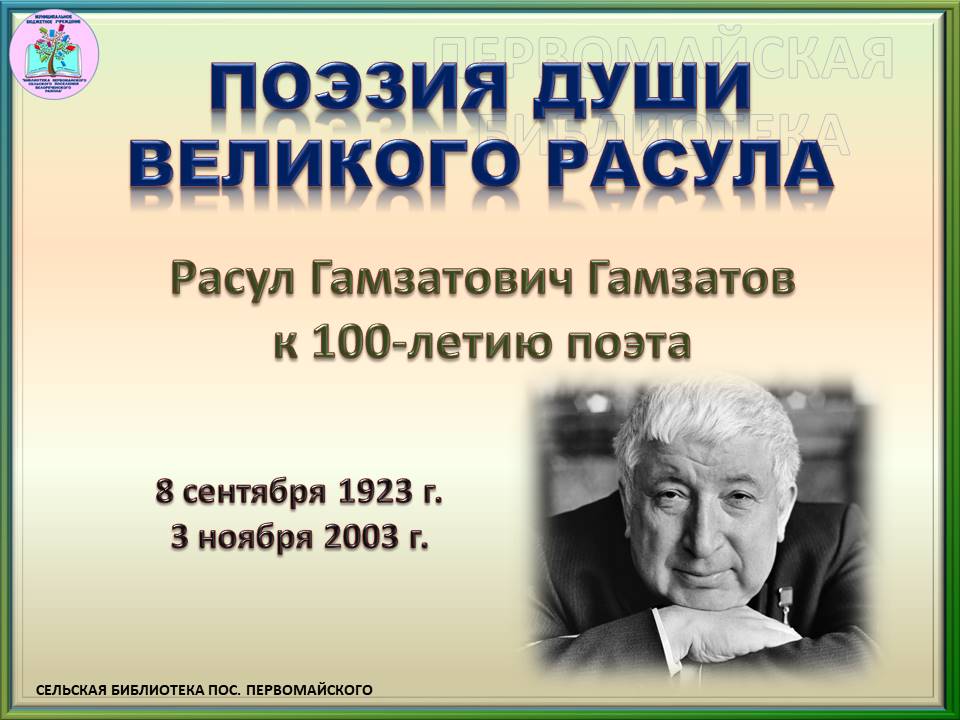 